Danske Handicaporganisationer – Nyborg 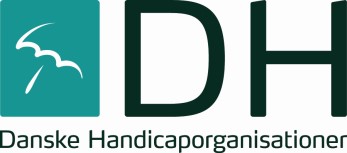 v/ formand Melissa Meulengracht, Sprotoften 58 st. tv., 5800 Nyborg Telefon: 26742360 E-mail: melissameulengracht@hotmail.com Hjemmeside: https://www.handicap.dk/lokalafdelinger/syddanmark/dh-nyborg Referat: Bestyrelsesmøde DH-Nyborg den 28.08.2023Bestyrelsesmøde DH-Nyborg den 28.08.23, kl. 16.00-18.00 Sted: Aktivitetshuset, Sprotoften 1, 5800 Nyborg – Lokale 3
Deltagere:
Anne Bartel (RYK, Dansk Handicapforbund) 
Birthe Rasmussen (Gigtforeningen) afbud
Lars Bennedbæk (Dansk Blindesamfund)
Lisbeth Hansen (Skleroseforeningen)
Melissa Meulengracht (Astma-Allergi Danmark)
Merete Bang (LEV, Suppleant: Lilian Heidenreich)
Vagn Jensen (Sind)
Dagsorden:Godkendelse af dagsorden og velkomst - ca. 5 min.Nyt fra formanden v. Melissa - ca. 10 min.Nyt fra formand for Handicaprådet v. Lars - ca. 10 min.Nyt fra medlemmerne - ca. 15 min.Gennemgang af regnskab v. Lisbeth Hansen - ca. 5 min.Budget – ca. 60 min.-Gennemgang af de forslåede besparelserHandlingsplan (Synlighed) – Hvis der er tid.
- Aktivitetsplan for 2023
- Brug af §18-midler og ansøgning om nye.Næste møde-11. oktober 2023Eventuelt

Ad 1) Godkendt med præcisering af punkt 6 – Nyborg kommunes budget.
Ad 2) Intet, da vi gerne vil bruge mest tid på punkt 6.
Ad 3) Der er mangel på plejeboliger og det vil blive prioriteret i Nyborg kommune.
Ad 4) Merete orienterede om sejltur for personer på bostederne
Ad 5) Regnskab v. Lisbeth, beholdning kr. kr. 16.859.-  (Rettelse beholdning 14/6 var kr. 18.733.-) beløbet er incl. § 18 midler – der er brugt  ca. kr. 4000 af §18 midler, ud af de kr. 12.000.-


Ad 6) Anne undre sig over, at tilgængelighedspuljen er ikke brugt. Der har været en rundtur i 2022, men der er ikke sat noget i gang.Melissa havde læst Nyborgs forventede besparelser og udvalgt relevante for os. Melissa laver en opsamling og Lars tager vores input med videre.-Besparelser på vedligeholdelse af fortov/vej, skoler lægges sammen, nedskæring i taleklasser, nedskæring i dagintuition, selvbetaling for varmtvandstræning, madlavning overdrages til storkøkken, klippekort spares, rengøring sparres, bosteder skal spare, og befordring til aktiviteter stiger.Besparelserne vil gå ud over de mest sårbare og forringe trivslen. Generelt tager vi afstand fra besparelserne.Tak til Melissa for at have struktureret dette.

Ad 7) Vi har ikke gjort noget ved vores synlighed. Vi skal værre bedre til at planlægge og få skrevet ned hvad vi gør og hvem der skal gøre noget.Merete og Lisbeth laver Flyers klar til efter d. 22/9.

Ad 8) Melissa vil gerne stoppe som formand til årsmødet og Merete går ind i stedet.Næste møde d. 11/10.

Referent, Lisbeth HansenDH blev stiftet i 1934 som De Samvirkende Invalideorganisationer – DSI. De 32 medlemsorganisationer repræsenterer 320.000 medlemmer og alle slags handicap. 